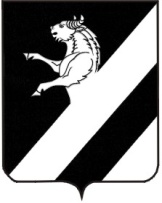 КРАСНОЯРСКИЙ   КРАЙ АЧИНСКИЙ   РАЙОНАДМИНИСТРАЦИЯ  ЛАПШИХИНСКОГО  СЕЛЬСОВЕТАПОСТАНОВЛЕНИЕ20.03.2023      		                             				           № 10-ПГОб утверждении Положения о порядке ведения реестра парковок общего пользования на автомобильных дорогах общего пользования местного значения на территории  Лапшихинского сельсовета Ачинского района, в границах населенных пунктов поселенияВ соответствии с Федеральным законом от 06.10.2003 № 131-ФЗ «Об общих принципах организации местного самоуправления в Российской Федерации», Федеральным законом от 29.12.2017 № 443-ФЗ «Об организации дорожного движения в Российской Федерации и о внесении изменений в отдельные законодательные акты Российской Федерации», Законом Красноярского края от 15.10.2015 № 9-3724 «О закреплении вопросов местного значения за сельскими поселениями Красноярского края», руководствуясь статьями Руководствуясь статьями 14, 17 Устава Лапшихинского сельсовета, Ачинского района, Красноярского края   ПОСТАНОВЛЯЮ: 	1. Утвердить Положение о порядке ведения реестра парковок общего пользования на автомобильных дорогах общего пользования местного значения на территории  Лапшихинского сельсовета Ачинского района, в границах населенных пунктов поселения согласно приложению.	2.  Контроль выполнения постановления оставляю за собой.	3. Постановление вступает в силу после официального опубликования в  информационном листе   «Лапшихинский  вестник» и подлежит размещению на официальном сайте в сети «Интернет» по адресу: https://lapshiha.ru//.Глава Лапшихинского сельсовета                                    О.А. ШмырьПриложение 1                                                                                                       к постановлению Главы                                                                                                        Лапшихинского сельсовета                                                                                                      от 20.03.2023 № 10- ПГПоложение о порядке ведения реестра парковок общего пользования на автомобильных дорогах общего пользования местного значения на территории  Лапшихинского сельсовета Ачинского района границах населенных пунктов1. Настоящее Положение разработано на основании пункта 2 части 1 статьи 7 Федерального закона от 29.12.2017 № 443-ФЗ «Об организации дорожного движения в Российской Федерации и о внесении изменений в отдельные законодательные акты Российской Федерации».2. Положение определяет порядок ведения реестра парковок общего пользования на автомобильных дорогах общего пользования местного значения на территории  Лапшихинского сельсовета  Ачинского района Красноярского края  (далее - Порядок, Лапшихинский сельсовет).3. Реестр парковок общего пользования на автомобильных дорогах общего пользования местного значения (далее - Реестр) представляет собой общедоступный информационный ресурс, в котором содержатся сведения обо всех парковках общего пользования, расположенных на автомобильных дорогах общего пользования местного значения в Лапшихинского сельсовета независимо от их назначения и формы собственности.4. Реестр ведется в электронном виде по форме, установленной приложением к настоящему Положению.5. В Реестр включаются следующие сведения:5.1. Реестровый номер парковки.5.2. Месторасположение (адрес) парковки (наименование дороги/улицы, идентификационный номер автомобильной дороги, километр автомобильной дороги/номер здания, строения, сооружения, географические координаты).5.3. Данные о владельце парковки (наименование юридического лица/индивидуального предпринимателя, место регистрации/место нахождения, контактные телефоны).5.4. Размещение парковки (в полосе отвода/придорожной полосе автомобильной дороги, за пределами придорожной полосы автомобильной дороги).5.5. Назначение парковки (для грузовых автомобилей/автобусов/легковых автомобилей).5.6. Условия стоянки транспортного средства на парковке (платно/бесплатно, охраняемая/неохраняемая/видеонаблюдение).5.7. Общее количество парковочных мест/количество парковочных мест, предназначенных для льготных категорий граждан.5.8. Режим работы парковки.6. Реестр подлежит размещению на официальном сайте Администрации Лапшихинского сельсовета (далее, также Администрация)7. Реестр ведется должностным лицом Администрации,  уполномоченным на ведение Реестра распоряжением Главы сельсовета.8. Основанием для включения парковок общего пользования на автомобильных дорогах общего пользования местного значения  в Реестр, является письменное заявление владельца парковки, направленное в Администрацию, либо акт (информация) уполномоченного органа местного самоуправления Лапшихинского сельсовета (или уполномоченного должностного лица органа) о выявлении парковки общего пользования в результате инвентаризации.9. Заявление владельца о включении парковки, а также акт (информация) о выявлении парковки общего пользования должны содержать сведения, предусмотренные пунктами 5.2 - 5.8 настоящего Положения.10. Сведения о парковках общего пользования на автомобильных дорогах общего пользования местного значения в границах населенных пунктах Лапшихинского сельсовета подлежат внесению в Реестр не позднее десяти рабочих дней со дня регистрации письменного заявления владельца о включении парковки Администрацией, либо со дня оформления акта уполномоченного органа местного самоуправления  или уполномоченного должностного лица,  о выявлении парковки общего пользования в результате инвентаризации.11. В случае ликвидации парковки или изменения сведений о парковке, предусмотренных пунктами 5.2 - 5.8 настоящего Положения, ранее включенных в Реестр, владелец парковки в течение десяти календарных дней обязан сообщить об их изменении в Администрацию  в письменной форме с указанием причин и оснований таких изменений.12. Администрация сельсовета в течение десяти рабочих дней со дня регистрации заявления владельца парковки о ликвидации парковки или об изменении сведений о парковке вносит необходимую информацию в Реестр.